 THE ROTARY FOUNDATION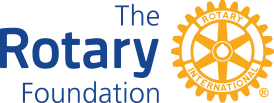 District 5950				       www.rotary5950.org2024-25 Addendum to District 5950 Club Memorandum of UnderstandingDistrict Grants will be limited to one local and one small international application per sponsoring Club for the first five months of the Rotary fiscal year (November 30).District Grant matching procedures will be determined annually by the District Rotary Foundation Committee and depend on funds allocated. ($2,000 outright, 2:1 match, $2,000 max match if one Club, $8,000 max match if 4 Clubs and $4,000 total contributed from Clubs, $500 minimum per Club)The maximum DDF (District matching) per Global Grant will be determined annually by the District Rotary Foundation Committee. ($20,000 one Club, $30,000 multiple Clubs) The Club must disclose any potential conflicts of interest and must comply with the Conflict of Interest Policy for Grant Participants as outlined in Section 10.030 of The Rotary Foundation (TRF) Code of Policies.  Serving on both District Grant and Global Grant Committees is encouraged and open to all District 5950 Club members. Those serving on either committee must have attended a Grant Management Seminar and be current on subsequent changes. District Grant Reporting The Final report for a local project or a small international project is due 30 days after the project completion date as stated in the application, but no later than June 30 of the Rotary year in which it was submitted.  Global Grant Reporting A Progress report for a Global Grant project is due annually on the one-year anniversary of the original TRF award funding date.  Final report is due 2 months after project completion. (Exception:  India reports are due May 31 annually). Clubs that are delinquent in submitting any District or Global report cannot request additional grants until all reporting requirements are resolved.  Clubs are also not allowed to join other collaborative projects as a partnering Club until their reporting delinquencies are resolved.  In the case of a collaborative project with multiple Clubs, the reporting requirement is the primary responsibility of the sponsoring Club.  If the sponsoring Club is delinquent in filing reports, then the sponsoring Club is not allowed to apply for future grants until the delinquent reports are resolved.  Partnering Clubs, however, may continue to apply for or partner on future grants.  All Clubs are encouraged to assist one another with keeping reporting requirements current.On behalf of the Rotary Club of ___________________________________________________Club President 2024-25					Club President Elect 2024-25Signature __________________________		Signature __________________________Print Name _________________________		Print Name _________________________Date ______________________________		Date ______________________________Email Club MOU and Addendum to Richard Crabb:  rdcrabb@gmail.com
(Updated Jan 2024)